АДМИНИСТРАЦИЯ ВОРОБЬЕВСКОГО 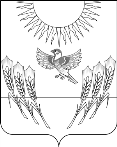 МУНИЦИПАЛЬНОГО РАЙОНА ВОРОНЕЖСКОЙ ОБЛАСТИП О С Т А Н О В Л Е Н И Еот  10  октября  2016 г.  №  357 	    	            с. ВоробьевкаВ соответствии со статьей 179 Бюджетного кодекса Российской Федерации, постановлением администрации Воробьевского муниципального района от 18.11.2013 года № 512 «О порядке принятия решений о разработке, реализации и оценке эффективности муниципальных программ Воробьевского муниципального района», распоряжением администрации Воробьевского муниципального района от 01.10.2013 № 207-р «Об утверждении перечня муниципальных программ Воробьевского муниципального района», и в целях повышения эффективности расходов бюджета Воробьевского муниципального района, администрация Воробьевского муниципального района постановляет:1. Внести в подпрограмму «Устойчивое развитие сельских территорий Воробьевского муниципального района на 2014 – 2017 годы и на период до 2020 года»  муниципальной программы  «Развитие сельского хозяйства, производства пищевых продуктов и инфраструктуры агропродовольственного рынка» на 2014 - 2020 годы» утвержденную постановлением администрации муниципального района от 26.12.2013 г. № 595 следующие изменения:1.1. Строку  седьмую «Объемы и источники финансирования подпрограммы» паспорта подпрограммы изложить в следующей редакции:«М».1.2. Раздел 1. Общая характеристика сферы реализации подпрограммы изложить в следующей редакции:«В районе продолжается отток населения из сельской местности в города, которые являются более привлекательными для проживания в силу своей развитости.По сравнению с данными переписи 2002 года численность населения района по состоянию на 01.01.2016 уменьшилась на 4,8  тыс. человек, или на 22 процента. Уровень обеспеченности сельских поселений объектами социально-инженерной инфраструктуры является одним из основных факторов, обусловливающих непривлекательность сельской местности и рост миграционных настроений, особенно среди молодежи.На реализацию мероприятия по улучшению жилищных условий граждан в сельской местности в 2006- 2016 годах было выделено 44,338 млн. рублей, в том числе за счет средств федерального бюджета – 24,292 млн. рублей, бюджета Воронежской области и муниципальных образований – 19,692 млн. рублей, внебюджетных источников – 79,467 млн. рублей.Улучшило свои жилищные условия 98 сельских семей, среди них 36 - молодые семьи. На реализацию мероприятия по комплексному обустройству населенных пунктов, расположенных в сельской местности, объектами социальной, инженерной инфраструктуры на 2016 году было выделено 100,908 млн. рублей, в том числе за счет средств федерального бюджета – 19,336 млн. рублей, бюджета Воронежской области и муниципальных образований – 57,849 млн. рублей, внебюджетных источников – 23,723 млн. рублей.».1.3. Раздел 4. Ресурсное обеспечение подпрограммы изложить в следующей редакции:«Подпрограмма реализуется за счет средств федерального, областного, местных бюджетов и внебюджетных источников.Средства федерального и областного бюджетов, предусмотренные на финансирование мероприятий по улучшению жилищных условий граждан, проживающих в сельской местности, в том числе молодых семей и молодых специалистов, проживающих и работающих на селе, развитию социальной, инженерной инфраструктуры направляются на реализацию указанных мероприятий в населенных пунктах, расположенных в сельской местности, в которых осуществляются инвестиционные проекты в сфере агропромышленного комплекса.Общий объем финансирования подпрограммы составляет 158084,23 тыс. рублей, в том числе:за счет средств федерального бюджета – 34400,89 тыс. рублей;за счет средств областного бюджета – 75603,04 тыс. рублей;за счет средств местных бюджетов – 7791,23 тыс. рублей;за счет средств внебюджетных источников – 40289,08 тыс. рублей.».1.4. Таблица № 1 пункта 2. Раздела 6. Методика оценки эффективности реализации муниципальной подпрограммы изложить в следующей редакции:«Таблица № 1Сведения о показателях (индикаторах)Ы».       2. Контроль за исполнением настоящего постановления возложить на заместителя главы администрации Воробьевского муниципального района – начальника отдела по строительству, архитектуре, транспорту и ЖКХ  Гриднева Д.Н.Глава администрации муниципального района			                                   М.П. ГордиенкоО внесении изменений в подпрограмму «Устойчивое развитие сельских территорий Воробьевского муниципального района на 2014 – 2017 годы и на период до 2020 года»  муниципальной программы  «Развитие сельского хозяйства, производства пищевых продуктов и инфраструктуры агропродовольственного рынка  на 2014 - 2020 годы» утвержденную постановлением администрации Воробьевского муниципального района от 26.12.2013 г. № 595Объемы и источники финансирования подпрограммы Общий объем финансирования на реализацию подпрограммы составляет 158084,23 тыс. рублей, в том числепо источникам финансирования:федеральный бюджет – 34400,89 тыс. рублей;областной бюджет – 75603,04 тыс. рублей;местный бюджет – 7791,23 тыс. рублей;внебюджетные источники:средства физических лиц – 40289,08 тыс. рублей;в том числе по годам:2014 год:всего – 31009,70 тыс. рублей, в том числе по источникам финансирования:федеральный бюджет – 8131,87 тыс. рублей;областной бюджет – 11288,48 тыс. рублей;местный бюджет – 1902,05 тыс. рублей;внебюджетные источники:средства физических лиц – 9687,30 тыс. рублей;2015 год:всего – 37026,08 тыс. рублей, в том числе по источникам финансирования:федеральный бюджет – 5809,04 тыс. рублей;областной бюджет – 23814,96 тыс. рублей;местный бюджет – 1075,04 тыс. рублей;внебюджетные источники:средства физических лиц – 6327,04 тыс. рублей;2016 год:всего – 37026,08 тыс. рублей, в том числе по источникам финансирования:федеральный бюджет – 5809,04 тыс. рублей;областной бюджет – 23814,96 тыс. рублей;местный бюджет – 1075,04 тыс. рублей;внебюджетные источники:средства физических лиц – 6327,04 тыс. рублей;2017 год:всего – 35568,1 тыс. рублей, в том числе по источникам финансирования:федеральный бюджет – 9432,15 тыс. рублей;областной бюджет – 14673,13 тыс. рублей;местный бюджет – 2755,04 тыс. рублей;внебюджетные источники:средства физических лиц – 8707,78 тыс. рублей;2018 год:всего – 7202,70 тыс. рублей, в том числе по источникам финансирования:федеральный бюджет – 1877,52 тыс. рублей;областной бюджет – 2389,56 тыс. рублей;местный бюджет – 316,08 тыс. рублей;внебюджетные источники:средства физических лиц – 2619,54 тыс. рублей;2019 год:всего – 7202,70 тыс. рублей, в том числе по источникам финансирования:федеральный бюджет – 1877,52 тыс. рублей;областной бюджет – 2389,56 тыс. рублей;местный бюджет – 316,08 тыс. рублей;внебюджетные источники:средства физических лиц – 2619,54 тыс. рублей;2020 год:всего – 7202,70 тыс. рублей, в том числе по источникам финансирования:федеральный бюджет – 1877,52 тыс. рублей;областной бюджет – 2389,56 тыс. рублей;местный бюджет – 316,08 тыс. рублей;внебюджетные источники:средства физических лиц – 2619,54 тыс. рублей..Объемы и источники финансирования в разрезе основных мероприятий подпрограммы приведены в таблице 2. N показателяНаименование показателя (индикатора)Ед. измеренияЗначения показателя (индикатора) по годам реализации подпрограммыЗначения показателя (индикатора) по годам реализации подпрограммыЗначения показателя (индикатора) по годам реализации подпрограммыЗначения показателя (индикатора) по годам реализации подпрограммыЗначения показателя (индикатора) по годам реализации подпрограммыЗначения показателя (индикатора) по годам реализации подпрограммыЗначения показателя (индикатора) по годам реализации подпрограммыПримечаниеN показателяНаименование показателя (индикатора)Ед. измерения2014 год2015 год2016 год2017 год2018 год2019 год2020 годПримечание12345678910111.Основное мероприятиеУлучшение жилищных условий граждан, проживающих в сельской местности, в том числе молодых семей и молодых специалистов, проживающих и работающих на селеПоказатель 1.1Сокращение общего числа семей, нуждающихся в улучшении жилищных условий, в сельской местности (нарастающим итогом)процентов18,27,115,420,028,650,050,0-Показатель 1.2Сокращение числа молодых семей и молодых специалистов, нуждающихся в улучшении жилищных условий, в сельской местности (нарастающим итогом)процентов6,17,17,710,014,325,050,0-2.Основное мероприятиеКомплексное обустройство населенных пунктов, расположенных в сельской местности, объектами социальной, инженерной инфраструктурыПоказатель 2.1Ввод в действие фельдшерско-акушерских пунктов в сельской местностиединиц0010000-Показатель 2.2Прирост сельского населения, обеспеченного фельдшерско-акушерскими пунктами (нарастающим итогом)человек0011490000-Показатель 2.3Ввод в действие плоскостных спортивных сооружений в сельской местностикв. метров0016640000-Показатель 2.4Прирост сельского населения, обеспеченного плоскостными спортивными сооружениями (нарастающим итогом)человек0011490000-Показатель 2.5Ввод в действие локальных водопроводов в сельской местностикм10,8017,0543,073000-Показатель 2.6Уровень обеспеченности сельского населения питьевой водойпроцентов35,26067,647,6000-Исполняющий обязанности заместителя главы администрации – начальник отдела по строительству, архитектуре, транспорту и ЖКХ муниципального района«____»__________2015 г.Д.Н. Гриднев Начальник юридического отдела«____»__________2015 г.В.Г. Камышанов